NJ 7. – ŘEŠENÍ – LÖSUNG – DÚ č. 7Die Familie RADLER1.Wer ist wer in der Familie Radler?Ergänzen Sie IST oder SIND.Das IST Stefans Vater. Er IST Automechaniker.SIND das deine Eltern?Regine und Otto SIND die Eltern von Klaus.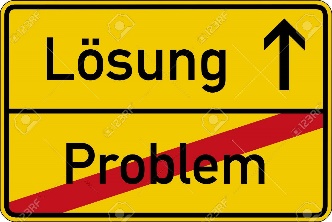 Frau Radler IST Apothekerin.(lékárnice)Stefan und Bärbel SIND Geschwister.Mein Bruder IST ein Schüler.IST das dein Opa?Ergänze mein oder meine?mein Vater, meine Mutter, meine Schwester, mein Bruder, meine Tante, meine Oma, 
meine Großeltern, mein Onkel, mein Kind, mein Sohn, meine Tochter, meine Kinder, meine Eltern, meine FamilieDer Rucksack von Andreas – SEIN Rucksack (batoh – ruksak)Die Kinokarte von Monika – IHRE Kinokarte (lístek do kina)Das Rad von Ralf – SEIN Rad (kolo)Das Handy von Anke – IHR  Handy (mobil)Die Familie von Olaf – SEINE FamilieNapř.: Der Junge -SEIN Freund (r), SEIN Lehrbuch (s), SEINE Schwester (e).Die Frau – IHR  Kind, IHR  Mann, _IHRE  Arbeit (die)Der Lehrer - SEINE Schüler (mn.č.), SEINE  Tasche, SEIN Heft.Du –DEINE Schule, DEIN Haus, DEINE Hobbys (mn.č.)Tristan und Tina – IHRE  Eltern, IHR  Computer, IHRE _Mutti.Das Kind - SEIN Vater, SEIN Heft, SEINE  Gitarre (ze žlutého rámečku doplň vhodná slova do textu –   měl bys rozumět všemu)Ich heiße Olaf. Ich bin 35 Jahre alt.Ich mag Sport.. Sport ist mein am liebsten Hobby.Ich spiele Volleyball, schwimme und laufe. Am Abend sehe ich fern, manchmal koche ich etwas.Dann gehen wir mit meiner Freundin ins Kino.Das sind meine Hobbys.HannaRegineBärbelSigriddie Mutterdie Omadie Tochterdie TanteKlausOttoStefanSebastiander Vaterder Opader Sohnder OnkelHanna und KlausRegine und OttoBärbel und StefanElternGroßelternGerschwister